Verdiepingsmodule gespreksvoering met ouders bij vermoedens van onveiligheid voor getrainde aandachtsfunctionarissen huiselijk geweld en kindermishandeling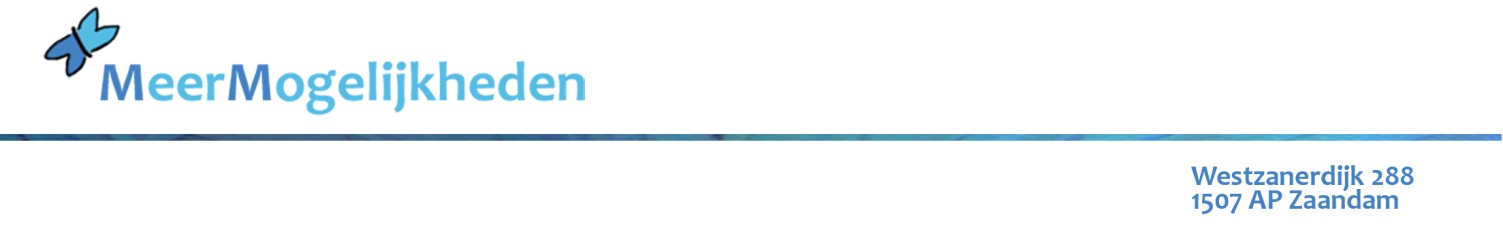 Datum:			woensdag 29 mei 2024; 9.30-12.30 uur 	Locatie:			Stadhuis gemeente Zaanstad, Stadhuisplein 100, ZaandamDoelgroep: 		aandachtsfunctionarissen die basistraining al gevolgd hebben Aantal deelnemers: 	minimaal 6 en maximaal 14

InleidingHet bespreken van onveiligheid, kindermishandeling, met ouders roept altijd veel drempels op. Het vragen naar of het uitspreken van zorgen is voor velen een ingewikkelde stap. Wat als mijn vermoedens onterecht zijn? Wat als mensen ontkennen of wat als ze agressief reageren? En wat als je het contact helemaal verliest?AanbodTijdens deze verdiepingsmodule leer je hoe je vraagt en doorvraagt bij (vermoedens) van kindermishandeling en hoe je als je je zorgen maakt over de veiligheid dat kan bespreken.De bijeenkomst beginnen we met de belangrijkste aandachtspunten in gesprekken met ouders omdat vervolgens toe te passen in praktijksituaties.Deze interactieve training helpt je verder bij je gespreksvoering met ouders.Programma:Welkom & kennismakingTheorie over praten met oudersOefenen met lastige situatiesEvaluatie & afrondenVoor deze module gelden de volgende randvoorwaarden: Basistraining aandachtsfunctionaris afgerond te hebben      Minimaal 6 en maximaal 14 deelnemersBereikbaarheidsdienst en training zijn niet te combinerenDeelnemers zijn bereid om kritisch naar zichzelf te kijken en in staat tot zelfreflectie. 
De training is gericht op het uitbreiden van het handelingsrepertoire. Uitgangspunt hierbij is het competentiemodel; het werken met de deskundigheid en ervaring die de deelnemer al heeft. De training wordt afgestemd op de vraag van de deelnemers. Inschrijven voor deze module op 29 mei kan via de website van Meer Mogelijkheden. Vol = Vol